DZIENNIKPRAKTYKI ZAWODOWEJ REALIZOWANEJ W RAMACH KSZTAŁCENIA W ZAKRESIE FIZJOTERAPII
W  TRAKCIE  IX  SEMESTRU AKADEMIA KALISKAim. Prezydenta Stanisława WojciechowskiegoWydział Nauk o Zdrowiukierunek studiów: Fizjoterapia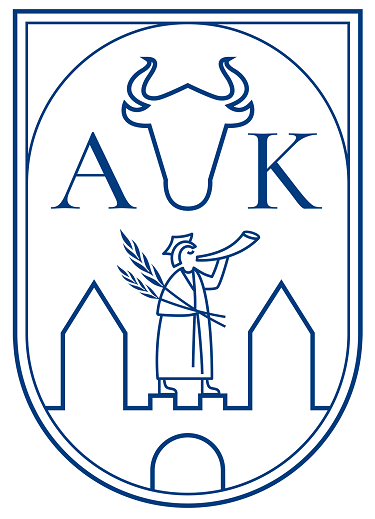 ..................................................................................(własnoręczny podpis praktykanta)……………………………………………………………….. Imię i nazwisko kierownika jednostki organizacyjnej uczelni ……………………………………………                                                              (pieczęć, nadruk lub naklejka zawierające    nazwę, adres oraz NIP jednostki   organizacyjnej uczelni)                                                                                                                     Pan(i) ........................................................................................................................................................... (imię i nazwisko praktykanta) Posiadający/posiadająca numer PESEL …………………….…………………………………… ………………………………………… (data rozpoczęcia praktyki zawodowej) ……………………………………………………………………………………………….…….. (imię i nazwisko opiekuna) ………………………………………………………………  (pieczątka, nadruk lub naklejka zawierające imię i nazwisko oraz oznaczenie funkcji kierownika jednostki organizacyjnej uczelni oraz jego własnoręczny podpis) ZAKRES  PRAKTYKI  ZAWODOWEJ- 960 godzin (41 ECTS)                 (6-miesięczna praktyka fizjoterapeutyczna)
SEMESTR  IX - 640h godzin (25 ECTS) 1) fizjoterapia w ortopedii i traumatologii (160h); 2) fizjoterapia w reumatologii (40h); 3) fizjoterapia w kardiologii i kardiochirurgii (120h)
 4) fizjoterapia w chirurgii (40h)
 5) fizjoterapia w geriatrii (40h)
 6) fizjoterapia w wieku rozwojowym(120h);
 7) fizjoterapia w ginekologii i położnictwie (40h);
 8) fizjoterapia w psychiatrii (40h);
 9) fizjoterapia w onkologii i medycynie paliatywnej(40h).SEMESTR  X – 320 godzin (16 ECTS)10) fizjoterapia w pulmonologii (80h);
11) fizjoterapia w neurologii i neurochirurgii (120h);12) fizjoterapia w pediatrii (80h);13) fizjoterapia w medycynie sportowej (40h)Część IWykaz czynności praktycznych wykonywanych przez praktykanta ..…..……..……..……..…………..………………….                                                                                            (pieczątka, nadruk lub naklejka zawierające imię i nazwisko oraz oznaczenie funkcji opiekuna, oraz jego własnoręczny podpis)Wykaz czynności praktycznych wykonywanych przez praktykanta ..…..……..……..……..…………..………………….                                                                                            (pieczątka, nadruk lub naklejka zawierające imię i nazwisko oraz oznaczenie funkcji opiekuna, oraz jego własnoręczny podpis)
Wykaz czynności praktycznych wykonywanych przez praktykanta ..…..……..……..……..…………..………………….                                                                                            (pieczątka, nadruk lub naklejka zawierające imię i nazwisko oraz oznaczenie funkcji opiekuna, oraz jego własnoręczny podpis)
Wykaz czynności praktycznych wykonywanych przez praktykanta ..…..……..……..……..…………..………………….                                                                                            (pieczątka, nadruk lub naklejka zawierające imię i nazwisko oraz oznaczenie funkcji opiekuna, oraz jego własnoręczny podpis)
Część IIWykaz zaliczonych umiejętności określonych w programie praktyki zawodowej	..…..……..……..……..…………..………                                                                                            (pieczątka, nadruk lub naklejka zawierające imię i nazwisko oraz oznaczenie funkcji opiekuna, oraz jego własnoręczny podpis)    Zaliczenie praktyki  przez  zakładowego Opiekuna praktyk ocena:___________________                                                  		Uwagi:_________________________________________________________________________..…..……..……..……..…………..………………….                                                                                            (pieczątka, nadruk lub naklejka zawierające imię i nazwisko oraz oznaczenie funkcji opiekuna, oraz jego własnoręczny podpis)Część IIIRozstrzygnięcie w sprawie skrócenia praktyki zawodowej oraz informacja o jego przekazaniu do kierownika jednostki organizacyjnej uczelni………………………………………………………………………………………………………………………………………………………………………………………………………………………………………………………………………………………………………………………………………………………………………………………………………………………………………………………………………………………………………………………………………………………………………………………………………………………………………………………………………………………………………………………………………………………………………………………………………………………………………………………………………………………………………………………………………………………………………………………………………………………………………………………………………………………………………………………………………………………………………………………………………………………………………………………………………………………………………………………………………………………………………………………………………………………………………………………………………………………………………………………………………………………………………………………………………………………………………………………………………………………………………………………………………………………………………………………………………………………………………………………………………………………………………………………………………………………………………………………………………………………………………………………………………………………………………………………………………………………………………………………………………………………………………………………………………………………………………………………………………………………………………………………………………………………………………………………………………………………………………………………………………………………………………………………………………………………………………………………………………………………………………………………………………………………………………………………………………………………………..…..……..……..……..…………..………………….                                                                                            (pieczątka, nadruk lub naklejka zawierające imię i nazwisko oraz oznaczenie funkcji opiekuna, oraz jego własnoręczny podpis)Część IV Informacja o skróceniu praktyki zawodowej ………………………………………………………………………………………………………………………………………………………………………………………………………………………………………………………………………………………………………………………………………………………………………………………………………………………………………………………………………………………………………………………………………………………………………………………………………………………………………………………………………………………………………………………………………………………………………………………………………………………………………………………………………………………………………………………………………………………………………………………………………………………………………………………………………………………………………………………………………………………………………………………………………………………………………………………………………………………………………………………………………………………………………………………………………………………………………………………………………………………………………………………………………………………………………………………………………………………………………………………………………………………………………………………………………………………………………………………………………………………………………………………………………………………………………………………………………………………………………………………………………………………………………………………………………………………………………………………………………………………………………………………………………………………………………………………………………………………………………………………………………………………………………………………………………………………………………………………………………………………………………………………………………………………………………………………………………………………………………………………………………………………………………………………………………………………………………………………………………………………………..…..……..……..……..…………..………………….                                                                                            (pieczątka, nadruk lub naklejka zawierające imię i nazwisko oraz oznaczenie funkcji opiekuna, oraz jego własnoręczny podpis)Część V Pan(i) ................................................................................................................................. (imię i nazwisko praktykanta) posiadający/posiadająca numer PESEL………………………………………………… zaliczył(a) praktykę zawodową realizowaną w okresie od …………… do………………  w podmiocie leczniczym……………………………………………………………..….……………………………………………………………………………...……………..……………………………………………………………………………………………. (nazwa i adres podmiotu leczniczego)    na ocenę ……………. .                                                                          	            …………………………………….(data, pieczątka, nadruk lub naklejka zawierające imię i nazwisko oraz oznaczenie funkcji opiekuna, oraz jego własnoręczny podpis)                                    				          …………………………………….(data, pieczątka, nadruk lub naklejka zawierające imię i nazwisko oraz oznaczenie funkcji kierownika jednostki organizacyjnej uczelni, oraz jego własnoręczny podpis)Informacja Studenta wraz z oceną i opisem w skali od 2 do 5 placówki, w której Student realizował praktykę.Nazwa placówki………………………………………………………………………………………………………………………………….
Ocena…………………………………
Opis ……………………………………………………………………………………………………………………………………………………
……………………………………………………………………………………………………………………………………………………………………………………………………………………………………………………………………………………………………………………………………………………………………………………………………………………………………………………………………………………………………………………………………………………………………………………………………………………………………………………………………………………………………………………………………………………………………………………………………………………………………………………………………………………………………………………………………………………………………………………………………………………………………………………………………………………………………………………………………………	……………………………………………………..
		Podpis Studenta KARTA  OCENY  PRAKTYKI   ZAWODOWEJSemestr                                                       -----------------------------------------------------------
Zakres praktyki (oddział)                               -----------------------------------------------------------   
Ilość zrealizowanych godzin                           -----------------------------------------------------------                                          Termin praktyki	----------------------------------------------------------Zaliczenie praktyki  przez  Nauczyciela Akademickiego odpowiedzialnego za realizację praktyki zawodowej.Ocena:_________________	______________________________ 	data i podpis Nauczyciela Akademickiego Uwagi:_________________________________________________________________________        Ocena końcowa 
 Praktyki fizjoterapeutyczne IX semestr-640h

Imię i nazwisko studenta:…………………………………………………………………………………………
………………………………………………
         Data i  podpis nauczyciela akademickiegoOcena końcowa  
Praktyki fizjoterapeutyczne IX semestr-640h 
 
 Imię i nazwisko studenta:………………………………………………………………………………………… 
 ……………………………………………… 
         Data i  podpis nauczyciela akademickiego Oświadczenie
Wyrażam zgodę na przedłużenie dobowego czasu wymiaru praktyki  do 12 godzin dydaktycznych.………………………………………………..	       				                             Data i podpis praktykantaInformacja Studenta wraz z oceną i opisem w skali od 2 do 5 placówki, w której Student realizował praktykę. Nazwa placówki………………………………………………………………………………………………………………………………….  
Ocena………………………………… 
 Opis …………………………………………………………………………………………………………………………………………………… 
…………………………………………………………………………………………………………………………………………………………………………………………………………………………………………………………………………………………………………………………………………………………………………………………………………………………………………………………………………………………………………………………………………………………………………………………………………………………………………………………………………………………………………………………………………………………………………………………………………………………………………………………………………………………………………………………………………………………………………………………………………………………………………………………………………………………………………………………………………… …………………………………………………….. 
               Podpis Studenta Data Wyszczególnienie zajęć – wykonywane czynności praktyczne i nabyte umiejętności Data Wyszczególnienie zajęć – wykonywane czynności praktyczne i nabyte umiejętności Data Wyszczególnienie zajęć – wykonywane czynności praktyczne i nabyte umiejętności Data Wyszczególnienie zajęć – wykonywane czynności praktyczne i nabyte umiejętności Wykaz umiejętności Podpis opiekuna Umiejętność 	wykonywania 	badania 	podmiotowego i przedmiotowego na potrzeby fizjoterapii Umiejętność zaplanowania, weryfikowania, modyfikowania programu terapii z użyciem zabiegów fizykalnych w wybranych jednostkach chorobowych  Umiejętność doboru 	 rodzaju  	zabiegu 	fizykalnego (balneoterapeutycznego) adekwatnie do stanu zdrowia pacjenta: −dobór parametrów zabiegów fizykalnych w warunkach klinicznych  − kontrolowanie przebiegu zabiegów fizykalnych − ocena reakcji organizmu w odpowiedzi na różne zabiegi fizykalne  Wykonanie zabiegów fizykalnych − zabiegi cieplne miejscowe i ogólne (zabieg sauny), miejscowe zabiegi schładzania i krioterapii, kąpiele i półkąpiele, natryski, masaż wirowy kończyn górnych i dolnych, masaż podwodny, zabiegi z użyciem światła podczerwonego i nadfioletowego, laseroterapia, magnetoterapia, zabiegi z użyciem pól magnetycznych wielkiej częstotliwości, terapia ultradźwiękowa i fonoforeza, inhalacje; zabiegi elektroterapii z użyciem prądu stałego oraz prądów małej i średniej częstotliwości i inne Planowanie i wykonanie diagnostyki funkcjonalnej pacjentów z różnymi dysfunkcjami układu ruchu dla potrzeb kinezyterapii (badanie podmiotowe, przedmiotowe, podstawowe pomiary, sposoby oceny, testy funkcjonalne oraz testy specyficzne niezbędne dla programowania kinezyterapii)  Kwalifikacja, planowanie i prowadzenie odpowiednie do stanu funkcjonalnego pacjenta ćwiczeń i technik z zakresu kinezyterapii, w oparciu o wyniki przeprowadzonej oceny funkcjonalnej Umiejętność wykonania masażu w wybranych jednostkach chorobowych i modyfikowania masażu w zależności od stanu i wieku pacjenta  Wykaz umiejętności  Podpis opiekuna Umiejętność zaprogramowania badania funkcjonalnego układu ruchu, narządów wewnętrznych oraz badań wydolnościowych niezbędnych dla stosowania odpowiednich metod specjalnych fizjoterapii  Wykorzystanie w terapii zasad i technik z zakresu metod specjalnych fizjoterapii u osób z chorobami i dysfunkcjami dotyczącymi różnych narządów i układów – stosownie do ich stanu klinicznego i funkcjonalnego  Umiejętność zaprogramowania treningu funkcjonalnego w fizjoterapii odpowiednio do stanu pacjenta, umiejętność instruowania chorych odnośnie do wykonywania ćwiczeń z zakresu metod specjalnych w domu  Umiejętność programowania adaptowanej aktywności fizycznej w rehabilitacji kompleksowej i podtrzymywaniu sprawności osób ze specjalnymi potrzebami Dobór 	przedmiotów 	ortopedycznych do potrzeb osoby rehabilitowanej  Udzielenie pacjentowi porady w zakresie promocji zdrowia i profilaktyki niepełnosprawności, np. osteoporozy, otyłości itp. Umiejętność zastosowania w praktyce znajomości obowiązków pracowniczych i regulaminu pracy fizjoterapeuty Umiejętność zastosowania w praktyce znajomości praw pacjenta określonych w odrębnych przepisach Umiejętność prowadzenia dokumentacji medycznej, znajomość zasad jej dostępności i obiegu dokumentów Umiejętność określania kosztów działalności fizjoterapeutycznej ……………………………………………………………………………………………………(pieczęć, nadruk lub naklejka zawierająca nazwę, adres oraz NIP jednostki organizacyjnej uczelni)(pieczęć, nadruk lub naklejka zawierająca nazwę, adres oraz NIP podmiotu leczniczego)Zakres praktyki zawodowejIlość zrealizowanych godzinOcena i podpis Fizjoterapia w ortopedii i traumatologii160Fizjoterapia w reumatologii  40Fizjoterapia w kardiologii i kardiochirurgii 120Fizjoterapia w wieku rozwojowym120Fizjoterapia w geriatrii  40Fizjoterapia w chirurgii  40Fizjoterapia w ginekologii i położnictwie  40Fizjoterapia w onkologii i medycynie paliatywnej  40Fizjoterapia w psychiatrii  40Ocena końcowaZakres praktyki zawodowej Ilość zrealizowanych godzin Ocena i podpis  Fizjoterapia w ortopedii i traumatologii 160 Fizjoterapia w reumatologii   40 Fizjoterapia w neurologii i neurochirurgii  120 Fizjoterapia w wieku rozwojowym 120 Fizjoterapia w geriatrii   40 Fizjoterapia w chirurgii   40 Fizjoterapia w ginekologii i położnictwie   40 Fizjoterapia w onkologii i medycynie paliatywnej   40 Fizjoterapia w psychiatrii   40 Ocena końcowa 